東深井福祉会館/障害者福祉センターの予定3月～4月　　　　　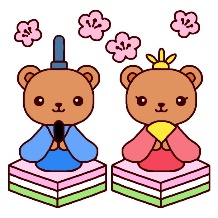 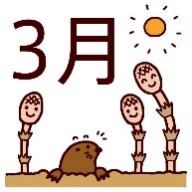 *主なイベントは流山市広報・福祉会館ホームページに掲載t 04.7155.3638/f 04.7153.3437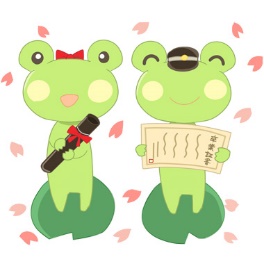 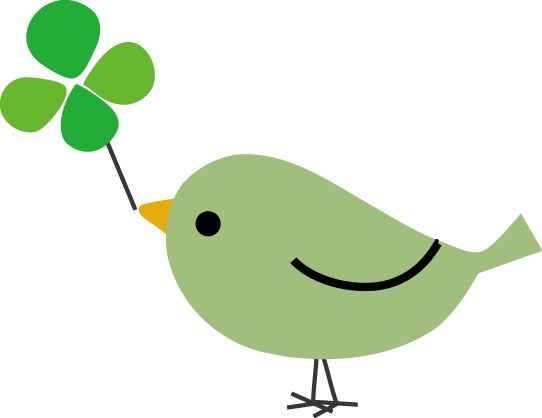 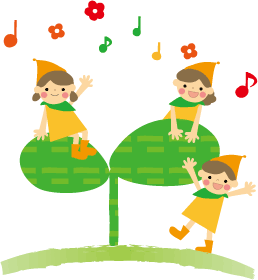 日時イベント名内容所属3/6(月)＆4/3（月）13：30～15:00千寿の会弥生&卯月午後のひとときに気軽な交流をする時間です。どの年齢層の方もご参加いただけ、お楽しみいただけます！3月は流々亭山助さんのよる落語の披露が、4月はニニー・ロッソさんによるトランペットの演奏があります。　費用～お茶代100円・要申込一週間前まで（※3月分は申込多数の為締め切っております）自主講座2F福祉会館2/13（月）&3/13（月）13：30～映画会3月『道』＆4月『シャイン』3月は人生の哀歓にせまるイタリア映画、「道」を、4月はアカデミー賞主演男優賞受賞作品、オーストラリア映画の「シャイン」を上映いたします。映画終了後にお茶を飲みながら感想を話し合う時間もあります。お時間のある方はご一緒にどうぞ。無料・要申込自主講座2Ｆ福祉会館2/22（水）～～3/6（月）申込受付期間障害者料理講座3/14（火）10：00～13：00障害者手帳お持ちの方対象。送迎・申込み1週間前まで　3月は初石公民館です。メニューはあさりと春野菜のパスタ、キャベツと豆のサラダ、押し麦入りミネストローネ。￥50０以内　障害センター1F3/23(木)＆4/27（木）13:30～15:00ダンスセラピーダンスセラピーは習うダンスではなく体を動かす時間です。毎月第4木曜日午後、2階大広間にて受付は毎月1日～当日先着20名※現在の天野敬子先生は3月が最終。4月よりダンスセラピストの高井彩加先生が新たに担当してくださいます。自主講座2Ｆ福祉会館4/14（金）説明会終了後受付手話奉仕員養成講座後期4/21（金）～11/17（金）全27回12：45～14：45初石公民館流山市在住・在勤・在学者で、将来手話奉仕員を目指したい方。※手話奉仕員前期を終了されている方のみが受講できます。※4/14（金）12：45～の説明会に出席いただいた方のみお申込みいただけます。（講座の場所も変わらず初石公民館です）※定員25名。受講希望者多数の場合は抽選とさせていただきます。障害センター1F5月以降実施の講座で3・4月申込みの講座4/3（月）～4/28（金）申込受付期間手話講習会5/12（金）～9/1（金）18：45～20：45生涯学習センター流山市在住・在勤・在学者で初めて手話を学ばれる方対象。費用：テキスト代として200円。全15回。定員30名。※多数の場合は5/1（月）に抽選を行い、受講いただける方のみにご連絡致します。詳しくは窓口、もしくはお電話にてお問い合わせください。障害センター1F4/12（水）～5/1（月）申込受付期間障害者料理講座5/12（金）10：00～13：00障害者手帳お持ちの方対象。送迎・申込み1週間前まで　5月は南流山センターです。メニューはコーン入りポテトコロッケ、切り干し大根の酢の物、しめじご飯、味噌汁。￥50０以内　※29年度より、都合により金曜日に変更いたしました。障害センター1f4/3（月）AM8：45から整理券配布開始春の二胡コンサート5/20（土）13：30～15：00流山市在住の二胡演奏者、真真さんの二胡（中国民族楽器）コンサートを開催いたします。共演は岩田のぼるさん（ギター・ベース）です。費用：無料。定員100名。※無料整理券を4/3（月）AM8：45より配布いたします。福祉会館は8:30開館です。ご近所の方の迷惑になりますので、開館より前に会館にお越しいただくのはご遠慮ください。※整理券は多くの方にお楽しみいただくために原則1人1枚まで（ご家族の場合２枚まで）とさせていただいております。ご了承ください。※静かに演奏が聴ける人が対象です。自主事業福祉会館2F4/2（日）～申込受付期間失語症会話サポーター講座5/23（火）10：00～16：00病気の後遺症により、言葉を発する、思い出すのが困難な失語症の方々の会話をサポートします。失語症の方の会話を豊かにし、高齢者のボランティア活動にも役立つ会話テクニック・実践を学びます。費用：テキスト代として200円。持ち物：室内履き（柔らかい素材）、筆記用具、お昼ご飯。講座内容等詳しくはお問い合わせ下さい。自主事業障害センター1F